Algoritmi sortiranja – ponavljanje1.) Nadopunite program kojim upisujete ime te program ispisuje slova tog imena abecednim redom.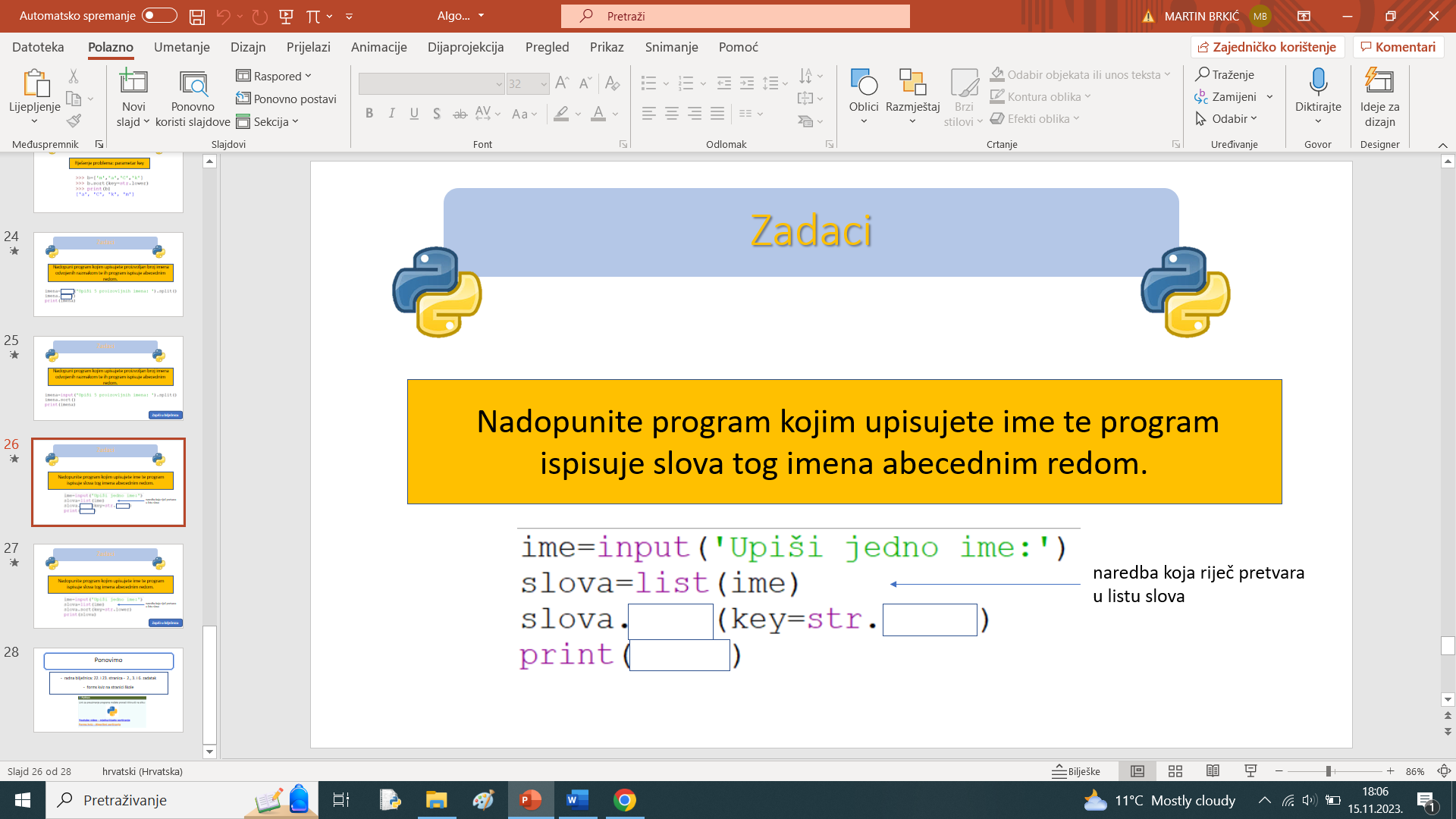 Program isprobaj u Pythonu i spremi ga u svoju mapu 
pod nazivom „Sortiranje slova imena“2.) Načini program kojim ćeš upisati 5 brojeva.Brojevi će se smjestiti u listu a.Na kraju program treba brojeve uzlazno sortirati i ispisati sortiranu listu.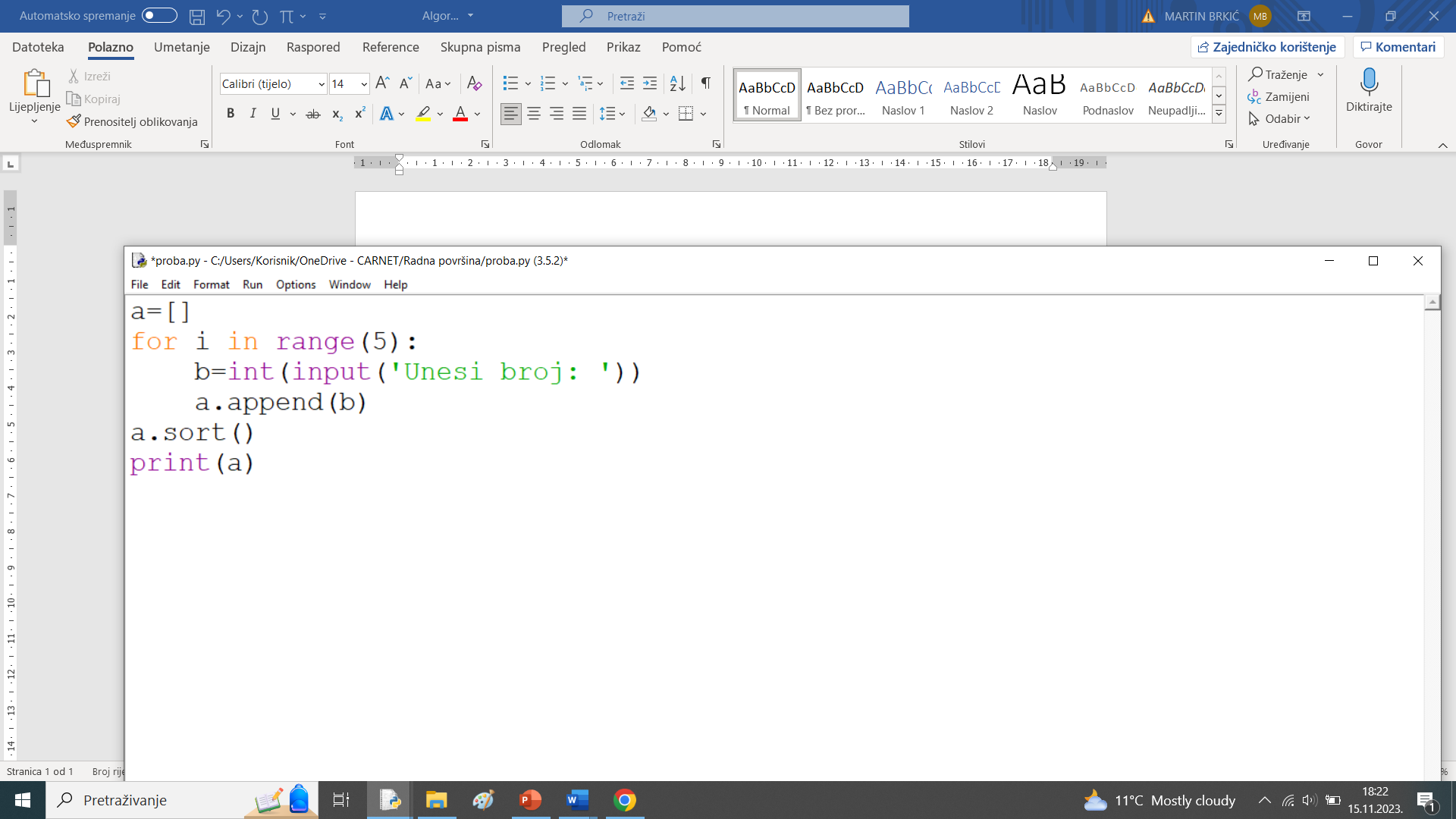 Program isprobaj u Pythonu i spremi ga u svoju mapu 
pod nazivom „Stvaranje sortirane liste brojeva“3.) Pomoću mjehurićastog sortiranja sortiraj listu brojeva: [3,5,8,2]0. korak:   3 5 8 21. korak: uspoređuje 3 i 5 -> nema potrebe mijenjati ništa jer 3<5 -> na kraju prvog koraka stanje liste je: 3 5 8 22. korak:3. korak:4. korak: ovdje kreće ispočetka uspoređivanje ->5. korak:6. korak:Kako lista izgleda na kraju: [____ ,  ____,   _____,   ____ ]